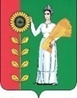 СОВЕТ  ДЕПУТАТОВ СЕЛЬСКОГО ПОСЕЛЕНИЯ НОВОЧЕРКУТИНСКИЙ СЕЛЬСОВЕТДобринского муниципального района Липецкой областиРоссийской ФедерацииР Е Ш Е Н И Е20-я  сессия II созыва            26.02.2024 г.                     с. Новочеркутино                          № 85-рс                 О внесение изменений в Положение «О земельном налоге на территории сельского поселения  Новочеркутинский сельсовет Добринского муниципального района Липецкой области » Рассмотрев протест прокуратуры Добринского района от 22.02.2024, в соответствии с главой 31 Налогового кодекса Российской Федерации, руководствуясь Уставом сельского поселения Новочеркутинский сельсовет,  учитывая решения постоянных комиссий, Совет депутатов сельского поселения Новочеркутинский сельсоветРЕШИЛ:	1. Внести в Положение «О земельном налоге на территории сельского поселения Новочеркутинский сельсовет Добринского муниципального района Липецкой области Российской Федерации», утвержденное  решением Совета депутатов сельского поселения Новочеркутинский сельсовет от 16.10.2019 № 149-рс (далее - Положение) следующие изменения.	1.1. Абзац 3  пункта 1 статьи 2 Положения изложить в следующей редакции:	«-занятых жилищным фондом и (или) объектами инженерной инфраструктуры жилищно-коммунального комплекса (за исключением части земельного участка, приходящейся на объект недвижимого имущества, не относящийся к жилищному фонду и (или) к объектам инженерной инфраструктуры жилищно-коммунального комплекса) или приобретенных (предоставленных) для жилищного строительства (за исключением земельных участков, приобретенных (предоставленных) для индивидуального жилищного строительства, используемых в предпринимательской деятельности.	1.2. Абзац 4 пункта 1 статьи 2 Положения исключить.	2.Решение вступает в силу со дня его официального опубликования.Председатель Совета депутатовсельского поселенияНовочеркутинский сельсовет                                 Н.А.Сошкина.                                                          